Animation socioculturelle 3-24-178 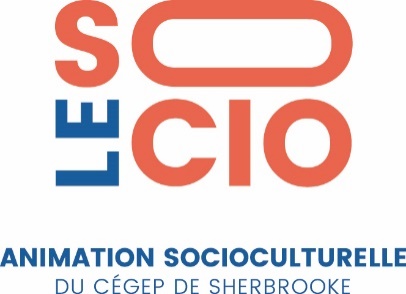 Cliquer dans les cases appropriées et se déplacer avec la touche TABEnregistrez et retournez par courriel : animation@cegepsherbrooke.qc.ca Titre du projet       Projet étudiant / du personnel	 Activité d’autofinancementDescription et objectifs visés du projet : 	     Date de l’activité :	      	Heures début et fin de l’activité :      Local :      	 Heure de l’installation (avant l’activité) :      Nombre de participants	attendu       	 clientèle étudiante	 clientèle extérieure	 personnel du CégepResponsable du projetPrénom – Nom       Programme      	Numéro d’étudiant (DA) :      no téléphone      	courriel      Inscrivez-nous vos disponibilités pour une future rencontre (entre 8 h 30 et 16 h 30)Autres personnes à contacter au besoin Besoins Promotion : 	 affiche	 billets 	 kiosques	 Intranet	 web	 réseaux sociaux	(fournir texte et image autorisée)	autre :       Matériel :	 système de son	 micros : nombre      		 projecteur multimédia	 tables / nombre      	 chaises / nombre      	 ordinateur	 lutrin officiel 	 nappe du Cégep	 filmer la conférence	 Permis d’alcool (Nous vous informerons des modalités et conditions pour la demande)		 pour servir	 pour vendre	 autre :      Humains :	 personnel au son	 personnel à l’éclairage	 sonorisateur *2	 gardien	 entretien ménager	 autre :      Utiliserez-vous de la musique?	 CD *1	 format numérique (iPod, téléphone, etc.) *1		 groupe musical *2	 non*1 Des frais de diffusion musicale (Ré:Sonne) et des droits de la SOCAN peuvent s’appliquer.*2 Si non acoustique, nécessite la présence d’un sonorisateur et prévoir des frais d’environ 300 $ + taxes / jourN.B. selon vos besoins, des frais d’embauche de personnel peuvent s’appliquer (voir dans les conditions).J’atteste avoir pris connaissance et consulté les conditions d’un dépôt de projet:Envoyé le      	par :      heures lundi  mardi mercredi  jeudi vendrediNom# étudiantNom# étudiantConditionsVotre projet doit prioritairement s’adresser à la clientèle étudiante. Votre projet ne doit pas entrer en conflit avec un projet déjà existant, ni avec l’échéancier des activités « Cégep ».Votre projet doit être déposé au moins trois semaines avant la date prévue de l’activité.Pour les activités en autofinancement, il sera possible d’obtenir un soutien logistique, mais aucun financement ne sera fourni par l’Animation socioculturelle.Vous ne devez tirer aucune forme de rémunération de ce projet.L’engagement des personnes-ressources liées à ce projet se fera uniquement selon les procédures en vigueur au Cégep de Sherbrooke.Il est interdit d’utiliser le nom Animation socioculturelle et du Cégep de Sherbrooke sans autorisation écrite.Les représentants du projet sont responsables de la propreté des lieux prêtés et de tous les biens qui en font partie.Toute activité doit se faire en respectant le règlement no 3 portant sur les conditions de vie au Cégep de Sherbrooke.